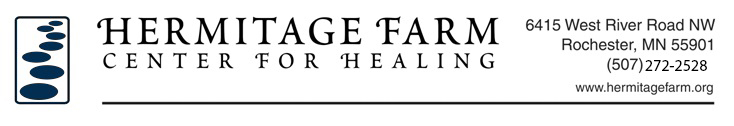 Drumming Circle 2020 ScheduleJoin us in the sacred ceremony of sacred drumming2ND FRIDAY On the following dates from7:00-8:30 pm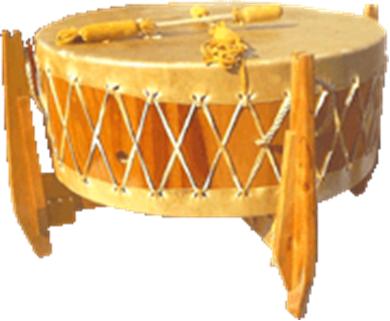 2020 SCHEDULE January 10			         July 10February 14			August 14March 13 				September 11April 10				October 9May 8				November 13June 12				December 11